December 2023 Report for the month of November 2023Deputy Chief – Neal OlsonThis Month’s Events (i.e. Training, Public Education Events, Special Events)11/1	P1FFA Meeting11/8	Drill – Firefighter Skills and FIT Testing11/9	Board of Directors Meeting11/10	Veteran’s Day (Observed) Office Closed11/11	Veteran’s Day11/15	Drill – Firefighter Skills and FIT Testing	11/18	Talmadge Road Cleanup11/22	No Drill for Thanksgiving Week11/23 	Office Closed for Thanksgiving Holiday11/24 	Office Closed for Holiday11/27	EMS Drill11/29 	Drill – Firefighter SkillsUpcoming Events (i.e. Training, Public Education Events, Special Events)12/3	Mid-Willamette Fire Instructors Association Meeting (elections)12/4	Officer Meeting and P1FFA Meeting12/13	Drill – Vehicle Extrication 12/14 	Board of Directors meeting12/18 	EMS Drill12/20	District Holiday Party12/22	Office Closed for Christmas Eve12/25	Office Closed Christmas Day12/27	No Drill1/1	Office Closed for New Year’s DayInformational Items –  Incidents for the month of November 2023. (Report #1081 not attached)  Hours of Training and Continuing Education last month.  (Report #1676 not attached)  certification(s) received last month (Report #1638 not attached)  Brady Walters – Passenger Vehicle Rescue – OperationsReed Hamilton – Apparatus Equipped with a Fire PumpRespectfully SubmittedNeal OlsonTraining Calendar 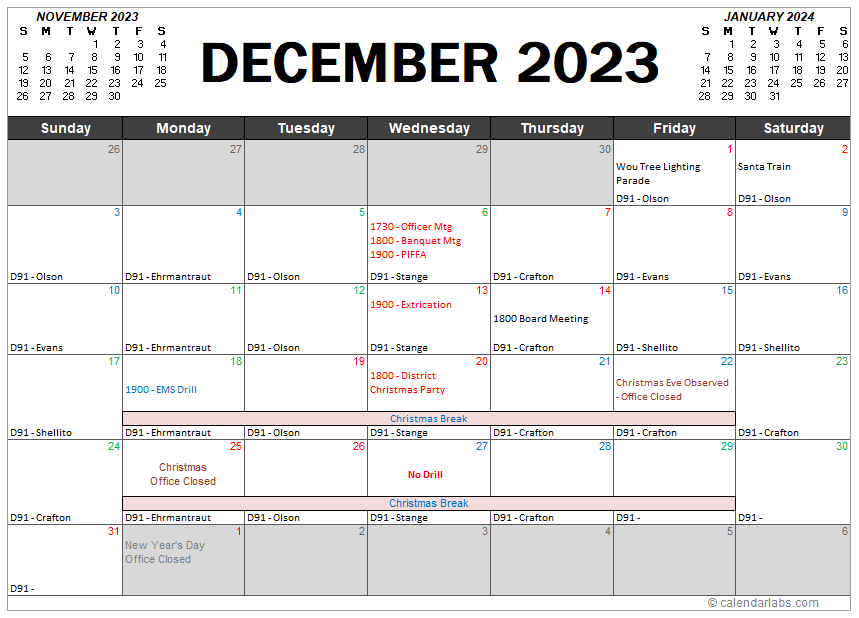 